Martes09de noviembre1º de SecundariaLengua MaternaLas buenas noticias tienen alasAprendizaje esperado: Lee y compara notas informativas sobre una noticia que se publican en diversos medios.Énfasis: Identificar fuentes de información en noticias y distinguir notas de reportero y de agencias.¿Qué vamos a aprender?“Las buenas noticias tienen alas” es un dicho, y significa que todo lo que sea novedoso o relevante, es decir, que sea noticia, suele difundirse rápidamente. Como por ejemplo, cuando un atleta gana una competencia, a los pocos minutos todos se enteran por los medios de comunicación.Leer, escuchar o ver lo que sucede es muy importante. Recibir y comunicar noticias es parte de tu vida y la interacción con otras personas.Hoy en día, con tantos medios y plataformas para la comunicación, puedes recibir información constantemente y esto te obliga a ser cauteloso al momento de seleccionar y difundir una noticia, pues debes saber de qué fuente se trata y si esta fuente cumple con ciertas características, como ser veraz, tendiente a la objetividad y fidedigna. Es decir, transmitir la realidad sin mentir, deformar ni tergiversar los hechos.Por ello, el propósito de esta sesión es que identifiques fuentes de información en noticias y distingas notas de reportero y de agencias.¿Qué hacemos?Antes de iniciar la sesión, completa los siguientes enunciados, para recuperar tus aprendizajes previos.La noticia es…Las noticias sirven para...Las noticias deben ser…Algunos medios por los que nos enteramos de las noticias son…Es importante estar informado porque…La noticia o nota informativa es una manera de enterarte de los hechos relevantes de una sociedad y que deben ser oportunas y verídicas.Algunos medios para enterarte de las noticias son los noticieros que ves en casa, las redes sociales, el periódico o a través del celular.Es importante estar informado porque así puedes tomar mejores decisiones.Las expresiones como: “te tengo noticias”; “¿supiste la noticia?”; “qué terrible noticia”, o, por el contrario, “¡qué buena noticia!”. ¿Te suenan familiares?Esto lo escuchas y lo dices frecuentemente para referirte a un hecho que es importante o digno de ser contado. Pero eso no necesariamente implica que sea una información digna del periódico, de relevancia para toda la sociedad. Las noticias a las que se hará referencia en esta sesión deben cumplir con ciertas propiedades.La noticia es un género periodístico, al igual que los reportajes, entrevistas o artículos de opinión. Son piezas de texto oral o escrito a través de las cuales se transmite la información de un acontecimiento relevante y actual. Gracias a las noticias que se difunden en los medios de comunicación, las personas pueden estar informadas y tomar decisiones.Como sabrás, esto no siempre fue así: antes del advenimiento de los medios de comunicación, la transmisión de información podía ser únicamente de persona a persona, y esto volvía la información poco confiable, además de que tardaba demasiados días en viajar de una comunidad a otra.En la actualidad, las noticias se difunden a través de diversos medios de comunicación, por ejemplo: radio, televisión, periódicos, revistas, medios electrónicos, sitios web o redes sociales. Actualmente hay una enorme cantidad de vías para transmitir la información.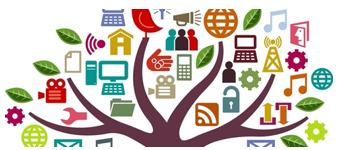 Recuerda que, para estar bien informado, además de evaluar el contenido de las noticias, es necesario revisar las fuentes informativas y analizar qué tan confiables son, porque si bien son muchas, no necesariamente todas son confiables ni tienen los mismos sistemas para verificar la información que difunden.Se requiere aplicar criterios de selección, no creer lo primero que lees o escuchas, sino asegurarte de que la información que el medio te proporciona es confiable y veraz.Tal vez en general, para ti son familiares las fuentes de información como revistas científicas, libros, enciclopedias; estos son los materiales que consultas para realizar una investigación escolar, por ejemplo. Pero en el caso de las noticias, las fuentes pueden también ser personas, instituciones y organismos de todo tipo que generan o vuelven accesible la información sobre los hechos. Por eso, las fuentes noticiosas se clasifican en propias y externas.Las fuentes propias son las personas con las que cuente, por ejemplo, el noticiero o el periódico para obtener información; pueden ser reporteros, corresponsales o redactores.Las fuentes externas son las ruedas de prensa, los portavoces o las agencias de noticias.Así que, un mismo hecho se puede abordar desde diversas perspectivas, según las fuentes de información consultadas y debes distinguir la procedencia de la fuente de información, es decir, su origen, o quién la emite.Una fuente de información pueden ser los reporteros o corresponsales que se trasladan al lugar de los hechos para recabar información de las personas protagonistas de un hecho o de testigos.En caso de que los reporteros incluyan las declaraciones de los involucrados en un medio impreso (nota informativa), sus palabras se escriben entre comillas, por ejemplo:El director de una agencia espacial declaró: “Estamos muy entusiasmados por enviar una nueva nave a Marte”.También pueden estar en un estilo indirecto, es decir, que sus palabras fueron adaptadas al discurso; en ese caso, no llevan comillas, sino que se usan expresiones como:Tal persona dijo que… Otra declaró… Señaló… Indicó… etcétera.Otra fuente informativa pueden ser las agencias de noticias, que son empresas que trasmiten noticias de diversos ámbitos: política, cultura o deportes, por mencionar algunos, y desde diferentes lugares ofrecen sus servicios a periódicos, radiodifusoras y televisoras. Para ello, proveen a los medios de información de notas periodísticas. En esos casos, la nota inicia señalando el nombre de la agencia y dándole crédito por la información.Para identificar si la fuente de información es una persona o una agencia de noticias, lee la siguiente noticia:“Urgen medidas para detener el cambio climático y deshielo: expertos.De lo contrario, advierten, habrá fenómenos ambientales que devastarán al mundo.Ginebra, 2 de junio (Agencia). La pérdida de hielo en el Ártico, el aumento del nivel del mar, los cambios en ecosistemas y fenómenos climáticos extremos son problemáticas que devastarán al mundo si no se toman medidas urgentes y coordinadas para detener el cambio climático, señala el Panel Intergubernamental de Cambio climático (IPCC).”Como podrás observar, al inicio de la nota informativa se indica el nombre de la agencia, y se le reconoce como responsable de la información. En cambio, si hubiera sido otro tipo de fuente, al inicio iría el nombre de una persona.Los periodistas, cuando son testigos de los hechos que narran, se encargan de cubrir el hecho noticioso y, la mayoría de las veces, de escribir la nota. Muchas veces un mismo hecho puede tener distintas interpretaciones de acuerdo con el punto de vista del autor, y esto se ve reflejado en la nota periodística.En general, se incluye el nombre del periodista o de la agencia de noticias al principio, o inclusive al final de la nota informativa.La siguiente es una noticia con fecha: octubre 30 de 2009, sobre el vehículo explorador todo terreno que llegó a Marte en 2011. La autora es: Dauna Coulter.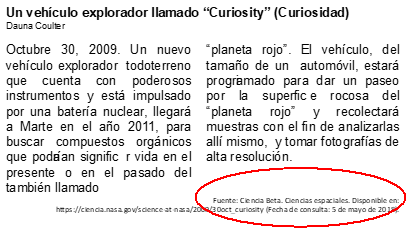 Recuerda que lo importante del análisis de las fuentes es que, cuando se conoce una nota periodística, es necesario establecer si el medio de comunicación y las fuentes mismas de información son confiables. Por ejemplo, la fuente es Ciencia Beta. Ciencias espaciales.Es importante leer notas de medios conocidos y firmadas por un reportero o agencia de noticias porque nos da mayor certeza de que lo que vamos a leer es confiable y está verificado. Cuando un medio firma las notas y establece de dónde obtuvo la información, es más probable que ésta sea cierta que si únicamente dice: “especialistas en el tema…”, o “se dice que…”. Por eso es importante consultar y leer notas de medios de comunicación reconocidos, así como verificar que la información y todos los datos dentro de ésta provengan de fuentes confiables.En la actualidad es común encontrar noticias falsas en las redes sociales, por lo que siempre hay que verificar la fuente y distinguir si proviene de una agencia de noticias o de un periodista, además de verificar de dónde proviene la información.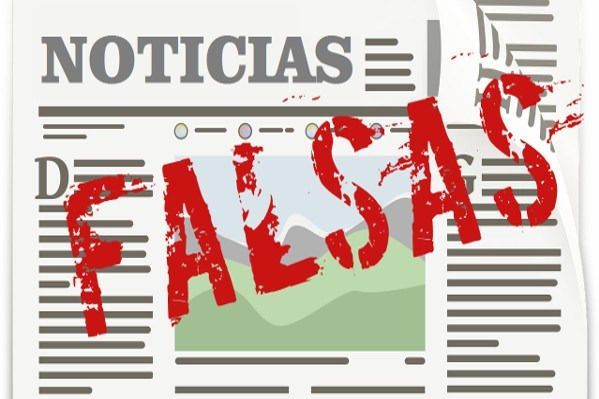 ¿Habrá una forma de?Para conocer o distinguir una fuente confiable de una que no lo es, es recomendable hacerte algunas preguntas que te pueden ayudar a establecer la distinción:¿Dónde se publicó la nota? ¿en qué periódico?, ¿qué estación de radio?, ¿qué sitio de Internet o red social?¿Quién escribió la nota?¿Tiene el nombre del periodista?¿Aparece una agencia de noticias?¿Qué tan confiable es este medio?, ¿qué otras notas contienen?¿La nota se replica en otros sitios?, ¿de qué tipo son los medios en que se reitera?Es importante considerar esto porque algunos medios y plataformas son sensacionalistas o tienen la intención de promover un determinado mensaje; modifican los hechos exagerándolos con el fin de vender o favorecer a alguien, o bien promover una idea. En ocasiones, el nombre de quien genera este tipo de noticias no aparece en la nota. Y, tras el anonimato o un nombre ficticio, te puedes dar cuenta de ello, ya que no hay quien se haga responsable de la información publicada.No debes creer y repetir todo lo que veas, después de leer, debes preguntarte ¿de dónde viene la información? y ¿qué tanta credibilidad tiene?Para tener más claro esto, te mostramos la siguiente nota:“CONSPIRACIÓN”¡Hay árboles en Marte!Redacción. Lunes, 24 de abril de 2017. Un usuario de una página de Internet publicó un video en el que se aprecia sobre el suelo una figura que parece ser el tronco de un árbol petrificado. Estas imágenes podrían ser testimonio de que existen o existieron árboles en el planeta rojo.La Administración Nacional de Aeronáutica y del Espacio (NASA, por sus siglas en inglés) fue la responsable de la difusión de las imágenes captadas por una de las cámaras del Curiosity. El tronco que se observa en el video es de aproximadamente un metro de altura y ha llevado a que varios usuarios de las redes sociales especulen con la posibilidad de que ésta sea una evidencia de que existen o existieron árboles en Marte.A pesar del revuelo que han causado esas imágenes en la red, en opinión de varios medios de información digitales e impresos, el enigmático elemento es tan sólo “una más de las formaciones rocosas” que abundan en la superficie del planeta rojo.”¿Qué puedes observar en esta noticia?No hay responsable de la nota, pues, efectivamente, no existe un autor o agencia de noticias que se haga responsable de la información que acabas de leer. Y sucede muy a menudo, por lo que debes poner atención cuando leas una noticia.Sobre un mismo hecho se pueden hacer muchas lecturas, y debes distinguirlas para poder evaluar el contenido de las noticias y formar tu propia opinión. Es necesario revisar con cuidado lo que lees para analizar y enriquecer el aprendizaje de las notas informativas. Por ello, te invitamos a ver el siguiente video del minuto: 00:20 al 05:12:Leer y comparar noticias en diversos medios.https://www.youtube.com/watch?time_continue=196&v=dj9z4OfmxCE&feature=emb_logo Es indispensable que estés informado para la toma de decisiones y descubrir hechos lo más apegados a la realidad. La intención es que aprendas a distinguir estos elementos para poder tener un desarrollo íntegro en la información que te proporcionan.El Reto de Hoy:Apóyate de tus notas y elabora un crucigrama. Úsalo para recordar los conceptos clave que hayas anotado a lo largo de esta sesión.También recuerda que debes ser cauteloso con las noticias que analizas y difundes, pues, aunque no eres periodistas, todos los seres humanos pueden comunicarse y transmitir información.Te pedimos que en casa elijas una noticia que llame tu atención y que consideres las siguientes preguntas:¿Cuál es la fuente de la noticia?¿De dónde tomaste la nota: periódico, estación de radio o sitio de Internet?¿Qué tan confiable es el medio de comunicación?¿En qué tipo de fuente de información se basó la nota informativa: agencia de noticias, una rueda de prensa, testimonios?Conversa con otras personas sobre la noticia y entre todos cuestionen y verifiquen su confiabilidad.Para ampliar la información sobre esta práctica social del lenguaje, localiza en tus libros de texto el aprendizaje esperado: “Lee y compara notas informativas sobre una noticia que se publican en diversos medios”, para enriquecer más lo que aprendiste aquí sobre sus características.Como reto final, completa los siguientes puntos en tu libreta de anotaciones.Una noticia es….Las fuentes de información son…Una agencia de noticias es…¿Cómo puedo distinguir qué tipo de fuentes de información tiene una nota periodística que aborda un mismo tema desde diversas perspectivas?Una noticia es falsa cuando…Presta mucha atención a tus respuestas para que te ayuden a reflexionar en los aprendizajes que viste en esta sesión.¡Buen trabajo!Gracias por tu esfuerzo.Para saber más:Lecturashttps://www.conaliteg.sep.gob.mx/